บันทึกข้อความ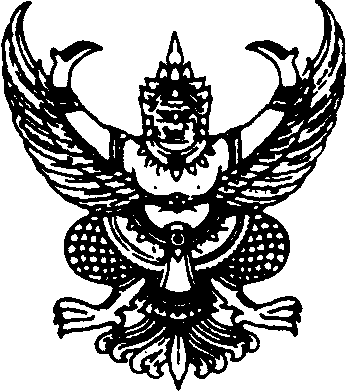 ส่วนราชการ                                                            โทร                                   ที่   	วันที่     เรื่อง   ขอส่งเอกสารคำขอประเมินบุคคล ( ...ชื่อเจ้าของเอกสารคำขอ... )เรียน   ผส.จด. ผ่าน ผจจ.    และ ผบท.จด.ข้าพเจ้า                                           ตำแหน่ง                                       (ตำแหน่งเลขที่                       .                ) ฝ่าย               สำนักงานจัดรูปที่ดินและจัดระบบน้ำเพื่อเกษตรกรรมที่    สำนักงานจัดรูปที่ดินกลาง ขอส่งเอกสารคำขอประเมินบุคคล เพื่อแต่งตั้ง (เลื่อน) ให้ดำรงตำแหน่ง                                .                                       (ตำแหน่งเลขที่              ) ฝ่าย               สำนักงานจัดรูปที่ดินและจัดระบบน้ำเพื่อเกษตรกรรมที่     .    สำนักงานจัดรูปที่ดินกลางจึงเรียนมาเพื่อโปรดพิจารณา( ชื่อเจ้าของเอกสารคำขอ )                  ตำแหน่ง          ผ่าน(                        )           ผจจ.